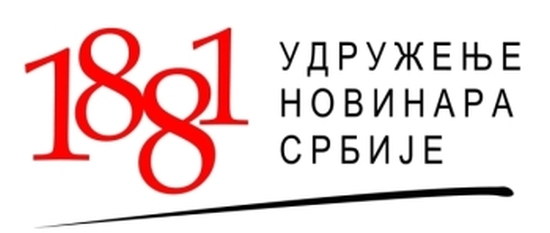 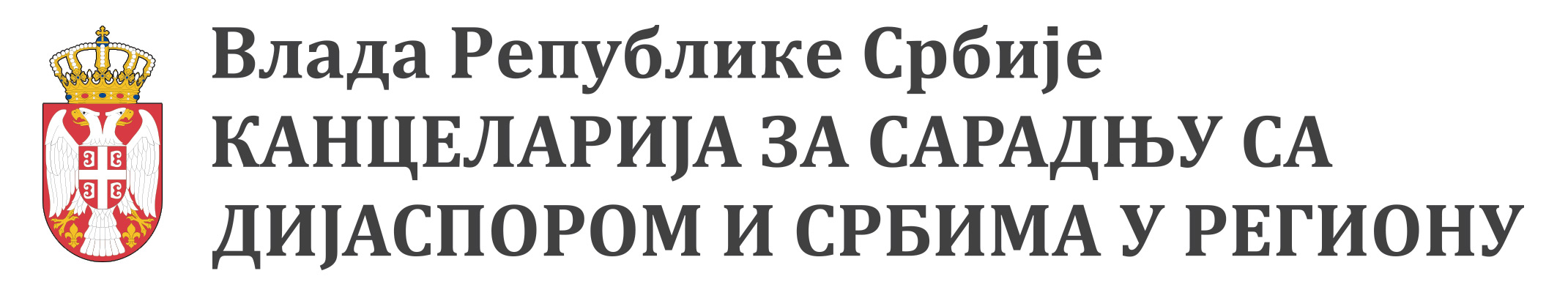 
Конференција новинара и медија дијаспоре и Срба у региону
 Прес центар, Кнез Михаилова 6/3, Београд
24. и 25. октобар 2013. (четвртак и петак)

Директан пренос: Прес центар Веб ТВ presscentar.rs
I дан 

 9.30 – 10.00    Регистрација учесника
10.00 – 10.15   Уводна обраћањаСлавка Драшковић, директорка Владине Канцеларије за сарадњу с дијаспором и Србима у региону
Драган Момчиловић, помоћник министра спољних послова
Станислава Пак Станковић, саветница за медије Председника Републике Србије
Бранко Веселиновић, члан Управе Удружења новинара Србије 10.15– 11.45   Улога дијаспоре/медија дијаспоре у креирању имиџа Србије и српског народа
модератор Бранко ВеселиновићРајко Корња, главни и одговорни уредник „Новог темишварског весника“ 
Ана Оташевић, новинарка из Париза (skype)
Александар Жигић, власник Радио Авале из Чикага (видео)
Маја Мартиновић, уредница srbiufrancuskoj.fr, тв продукција Медиапонт
Звонимир Јовановић, потпредседник Скупштине дијаспоре и Срба у региону
Миљан Премовић, генерални секретар Напредног клуба
Јован Филиповић, професор Факултета организационих наука
Александра Нинковић Ташић, председница друштва „Михајло Пупин“
Михаило Гавриловић, копредседавајући Британско-српске алијансе за мир

11.45 – 12.00 пауза 

12.00 – 13.30 Први светски рат - поруке из матице
модератор Бранко ВеселиновићЉиљана Смајловић, главна и одговорна уредница листа „Политика“
Милисав Паић, представник Министарства спољних послова 
Драгољуб Живојиновић, академик Српске академије наука и уметности
Момчило Павловић, директор Института за савремену историју
Немања Калезић, координатор пројекта Еуропеана, колекције 1914-1918 /velikirat.nb.rs, Народна библиотека 
Миодраг Зупанц, главни и одговорни уредник Културно-уметничког програма РТС
Гордана Каровић, саветница у Музеју науке и технике у Београду  13.30 – 13.45 пауза13.45 – 15.00 Имиџ активизам из дијаспоре и Србије
модератор Бранко Веселиновић

Видео представљања и поруке Конференцији: Serbia.com, Inserbia.info, Данијела Сремац, Српски институт, Вашингтон, Наташа Кочиш, Српски Сити Клуб, Организација 28. јун

Марија Олуић, координатор Организације „28. јун“
Гордана Пламенац, директорка Туристичке организације Србије
Милош Милисављевић, директор Strawberry Energy
Андреј Фајгељ, оснивач Међународне иницијативе за праћење антисрбизма 
Александар Протић, покретач Tesla Memory Project, UNESCO Club, Sorbonne
Јована Јовановић, представница Организације српских студената у иностранству, ОССИ
Милош Петровић, оснивач Фејсбук странице Meet the Serbs   
Предраг Стојичић, председник организације Србија у покрету
Љубомир Живановић, директор трке Tour de Serbie

15.00  Ручак
II дан

10.00 – 11.30 Професионализација онлајн медија дијаспоре
модератор Драгана Бјелица

Николина Милатовић Поповић, помоћник директора Канцеларије за сарадњу с дијаспором и Србима у региону	
Бранко Рајчевић, одговорни уредник vesti-online.com
Јован Протић, директор свих интернет сајтова компаније Рингиер Аксел Шпрингер (очекујемо потврду)
Алекс Петровић, шеф одељења за информационе технологије у адвокатској канцеларији „Јоксовић, Стојановић и партнери“
Милан Ковачевић, директор Гемиус Србија
Срђан Ерцег, директор пословног развоја Huge Media11.30 – 11.45 Пауза

Радионице Школе веб новинарства УНС-а     

11.45 – 13.00 Како извештавати за онлајн медије 
                       Павле Златић, главни уредник b92.net13.00 – 13.45 Ручак

13.45 – 15.00 Фотографија на вебу
                        Звездан Манчић, Центар за развој фотографије 